      11 ноября 2022 года в Доме культуры деревни Ширяева состоялся районный конкурс «Главное не унывать» среди мам детей с ограниченными возможностями здоровья. Организаторы конкурса: Общественная организация инвалидов Иркутского района, Иркутская областная организация общероссийской общественной организации «Всероссийское общество инвалидов».      В конкурсе приняли участие 11 мам детей с ограниченными возможностями здоровья, проживающих на территории Иркутского района.     В программу конкурса входили три задания. Первое – «Немного о себе», где участники должны были рассказать о себе и своем увлечении. Второй этап – «Любимый торт моей семьи!». Завершились выступления дефиле «Мама может всё!», где участницы должны были продемонстрировать костюм, сделанный из подручных материалов своими руками.     Цели конкурса: вдохновить мам детей с ОВЗ к активной жизни и воспитать в обществе отношения к семьям, где воспитывается ребенок инвалид, как к равным членам социума, которых при необходимости надо поддерживать и оказывать им помощь.     Победителем конкурса «Главное не унывать!» стала участница  Мамонского муниципального образования.     Представитель Хомутовского муниципального образования заняла третье место в конкурсе. 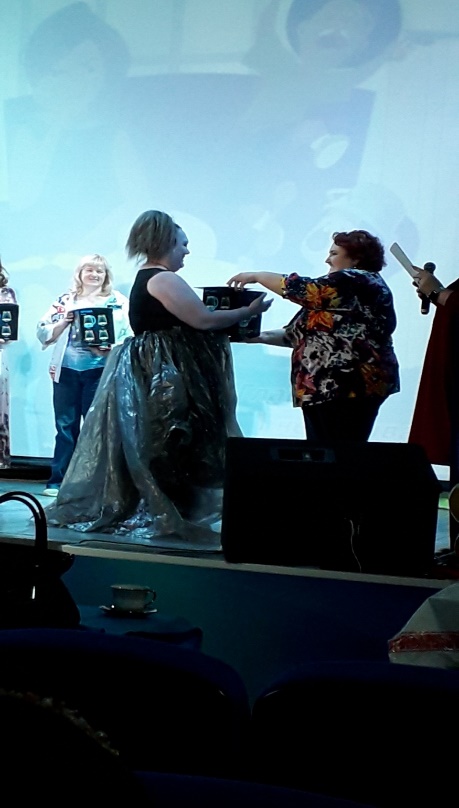 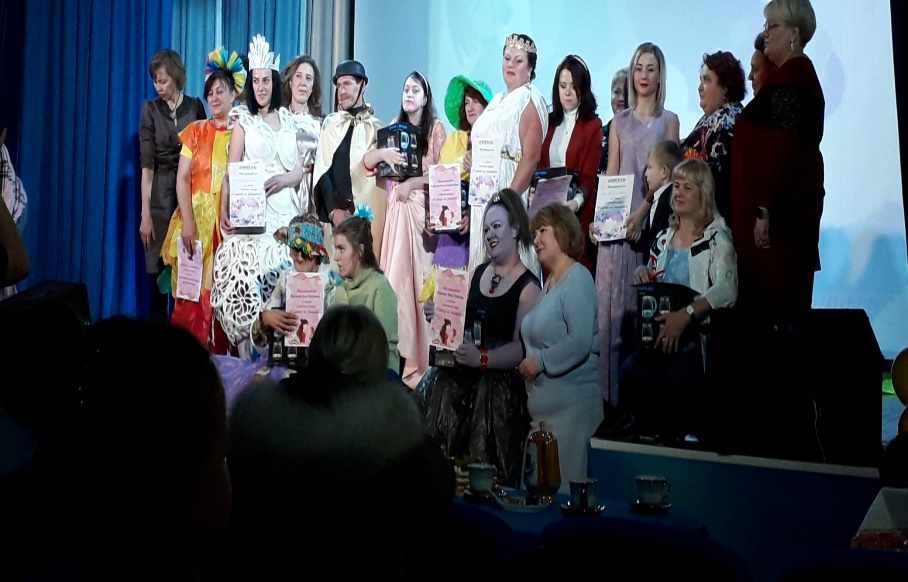 